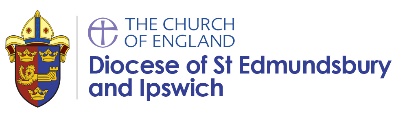 Year group:             Term:                       Date:                 Class:Year group:             Term:                       Date:                 Class:Year group:             Term:                       Date:                 Class:Why do Humanists say happiness is the goal of life?Why do Humanists say happiness is the goal of life?Why do Humanists say happiness is the goal of life?Teachers will enable pupils to be able to achieve some of these outcomes, as appropriate to their age and stage:Teachers will enable pupils to be able to achieve some of these outcomes, as appropriate to their age and stage:Teachers will enable pupils to be able to achieve some of these outcomes, as appropriate to their age and stage:Working towards:Expected:Greater depth:Pupils can talk about what happiness is with reference to their own life.  They know Humanists do not believe in God and that happiness is important to them but are unable to explain why without additional support. Pupils understand that Humanism is a non-religious worldview and explain why some people choose to identify with this group. They can articulate some of the things Humanists believe – such as having one life and the importance of science and reason, and why happiness is important.  In addition, pupils understand why Humanists choose non-religious ceremonies and some of the features of these.Ultimately, pupils understand the key idea from this unit:Humanists believe every human has only one life to live and so people should try to make life happy and fulfilling for themselves and for everyone else.  These pupils are able to reflect on the role of happiness in the lives of non-religious people such as Humanists as well as  religious people, making comparisons across and within. They confidently explain other Humanist key beliefs, such as the role of science and reason and give examples of how a Humanist may answer the big questions about life’s purpose. They use the words atheist, agnostic and secularist accurately.Names<when assessed, list names of children in class here>Names<when assessed, list names of children in class here>Names<when assessed, list names of children in class here>%%%